Publicado en Barcelona el 20/03/2018 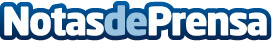 El MIS 2018 rompe con los meetings convencionalesEsta 6ª edición pretende ser la más disruptiva y rompedora, empezando por celebrarse en un nuevo 'venue' nada convencional para una conferencia, el Wanda Metropolitano. Como plato fuerte del programa formativo, el MIS presentará los 'disruptive meetings', metodologías para enseñar a los organizadores a romper con lo establecido y crear una disrupción necesaria en sus meetings e incentivos para 'meterse en la cabeza' de sus asistentes y generar un cambio en su comportamientoDatos de contacto:Lynn Wong932720927Nota de prensa publicada en: https://www.notasdeprensa.es/el-mis-2018-rompe-con-los-meetings Categorias: Nacional Comunicación Marketing Madrid Emprendedores Eventos Recursos humanos http://www.notasdeprensa.es